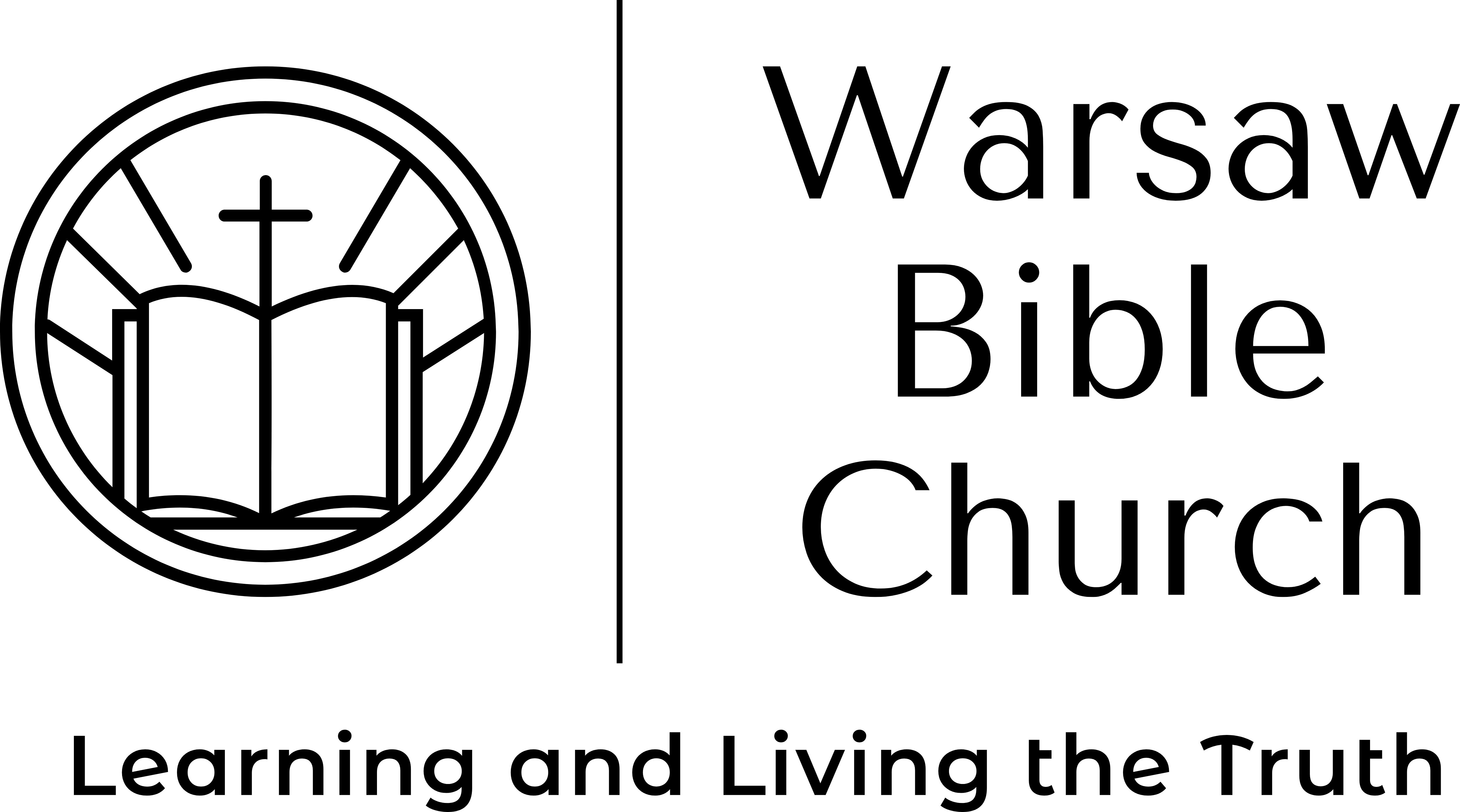 How To Have a Quiet TimePastor Jason McCrayA ‘Quiet Time’ is when a child of God dedicates specific times to listen to and talk to God. To effectively do this, choose a time of the day when you are alert and attentive. Also, choose a place where you will not be disturbed nor distracted. Have your Bible and enjoy spending time with the One who loves you and saved you.Prepare Your HeartAsk God to search your heart and make known anything that would hinder your               ability to hear Him speak.Confess revealed sin, repent and accept His cleansing forgiveness.Thank God for His longsuffering mercy and grace.          Psalms 139:23-24; 1 John 1:9; Colossians 4:2Listen to God (Scripture Reading)Your greatest need is to hear God speak and He does it most        effectively through His Word. Having a devotional can help, but        should not replace the reading of the Bible.Read through a whole book, from beginning to end, not just isolated      verses. Try the gospel of John, Romans, Ephesians for starters.Use a Bible reading plan that will help you read through the Bible in a      year. (www.biblegateway.com/reading-plans)Talk to God (Prayer)There are a variety of ways to pray.1. Thank God for what He has done.2. Praise Him for who He is. This can include singing a song or hymn.3. Intercede for others’ needs and prayer requests.4. Ask for your own needs (your daily bread).5. Ask for wisdom and faith to obey.          Ephesians 5:18-20; Philippians 4:6-7; 2 Corinthians 1:11There are many that you can pray for.Family, friends, church, missions, the lost, gov’t.          1 Timothy 2:1-4Walk by Faith (Obedience)The result of effective ‘quite times’ is a life of obedience. Walk in the good works that God has already prepared for you that day and commit to faithfully obey God’s directions.          Ephesians 2:10; James 1:22-25A ‘Quiet Time’ is when a child of God dedicates specific times to listen to and talk to God. To effectively do this, choose a time of the day when you are alert and attentive. Also, choose a place where you will not be disturbed nor distracted. Have your Bible and enjoy spending time with the One who loves you and saved you.Prepare Your HeartAsk God to search your heart and make known anything that would hinder your               ability to hear Him speak.Confess revealed sin, repent and accept His cleansing forgiveness.Thank God for His longsuffering mercy and grace.          Psalms 139:23-24; 1 John 1:9; Colossians 4:2Listen to God (Scripture Reading)Your greatest need is to hear God speak and He does it most        effectively through His Word. Having a devotional can help, but        should not replace the reading of the Bible.Read through a whole book, from beginning to end, not just isolated      verses. Try the gospel of John, Romans, Ephesians for starters.Use a Bible reading plan that will help you read through the Bible in a      year. (www.biblegateway.com/reading-plans)Talk to God (Prayer)There are a variety of ways to pray.1. Thank God for what He has done.2. Praise Him for who He is. This can include singing a song or hymn.3. Intercede for others’ needs and prayer requests.4. Ask for your own needs (your daily bread).5. Ask for wisdom and faith to obey.          Ephesians 5:18-20; Philippians 4:6-7; 2 Corinthians 1:11There are many that you can pray for.Family, friends, church, missions, the lost, gov’t.          1 Timothy 2:1-4Walk by Faith (Obedience)The result of effective ‘quite times’ is a life of obedience. Walk in the good works that God has already prepared for you that day and commit to faithfully obey God’s directions.          Ephesians 2:10; James 1:22-25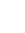 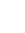 16155 Waggoner RdWarsaw, MO 65355A ‘Quiet Time’ is when a child of God dedicates specific times to listen to and talk to God. To effectively do this, choose a time of the day when you are alert and attentive. Also, choose a place where you will not be disturbed nor distracted. Have your Bible and enjoy spending time with the One who loves you and saved you.Prepare Your HeartAsk God to search your heart and make known anything that would hinder your               ability to hear Him speak.Confess revealed sin, repent and accept His cleansing forgiveness.Thank God for His longsuffering mercy and grace.          Psalms 139:23-24; 1 John 1:9; Colossians 4:2Listen to God (Scripture Reading)Your greatest need is to hear God speak and He does it most        effectively through His Word. Having a devotional can help, but        should not replace the reading of the Bible.Read through a whole book, from beginning to end, not just isolated      verses. Try the gospel of John, Romans, Ephesians for starters.Use a Bible reading plan that will help you read through the Bible in a      year. (www.biblegateway.com/reading-plans)Talk to God (Prayer)There are a variety of ways to pray.1. Thank God for what He has done.2. Praise Him for who He is. This can include singing a song or hymn.3. Intercede for others’ needs and prayer requests.4. Ask for your own needs (your daily bread).5. Ask for wisdom and faith to obey.          Ephesians 5:18-20; Philippians 4:6-7; 2 Corinthians 1:11There are many that you can pray for.Family, friends, church, missions, the lost, gov’t.          1 Timothy 2:1-4Walk by Faith (Obedience)The result of effective ‘quite times’ is a life of obedience. Walk in the good works that God has already prepared for you that day and commit to faithfully obey God’s directions.          Ephesians 2:10; James 1:22-25A ‘Quiet Time’ is when a child of God dedicates specific times to listen to and talk to God. To effectively do this, choose a time of the day when you are alert and attentive. Also, choose a place where you will not be disturbed nor distracted. Have your Bible and enjoy spending time with the One who loves you and saved you.Prepare Your HeartAsk God to search your heart and make known anything that would hinder your               ability to hear Him speak.Confess revealed sin, repent and accept His cleansing forgiveness.Thank God for His longsuffering mercy and grace.          Psalms 139:23-24; 1 John 1:9; Colossians 4:2Listen to God (Scripture Reading)Your greatest need is to hear God speak and He does it most        effectively through His Word. Having a devotional can help, but        should not replace the reading of the Bible.Read through a whole book, from beginning to end, not just isolated      verses. Try the gospel of John, Romans, Ephesians for starters.Use a Bible reading plan that will help you read through the Bible in a      year. (www.biblegateway.com/reading-plans)Talk to God (Prayer)There are a variety of ways to pray.1. Thank God for what He has done.2. Praise Him for who He is. This can include singing a song or hymn.3. Intercede for others’ needs and prayer requests.4. Ask for your own needs (your daily bread).5. Ask for wisdom and faith to obey.          Ephesians 5:18-20; Philippians 4:6-7; 2 Corinthians 1:11There are many that you can pray for.Family, friends, church, missions, the lost, gov’t.          1 Timothy 2:1-4Walk by Faith (Obedience)The result of effective ‘quite times’ is a life of obedience. Walk in the good works that God has already prepared for you that day and commit to faithfully obey God’s directions.          Ephesians 2:10; James 1:22-25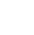 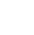 660-723-3719A ‘Quiet Time’ is when a child of God dedicates specific times to listen to and talk to God. To effectively do this, choose a time of the day when you are alert and attentive. Also, choose a place where you will not be disturbed nor distracted. Have your Bible and enjoy spending time with the One who loves you and saved you.Prepare Your HeartAsk God to search your heart and make known anything that would hinder your               ability to hear Him speak.Confess revealed sin, repent and accept His cleansing forgiveness.Thank God for His longsuffering mercy and grace.          Psalms 139:23-24; 1 John 1:9; Colossians 4:2Listen to God (Scripture Reading)Your greatest need is to hear God speak and He does it most        effectively through His Word. Having a devotional can help, but        should not replace the reading of the Bible.Read through a whole book, from beginning to end, not just isolated      verses. Try the gospel of John, Romans, Ephesians for starters.Use a Bible reading plan that will help you read through the Bible in a      year. (www.biblegateway.com/reading-plans)Talk to God (Prayer)There are a variety of ways to pray.1. Thank God for what He has done.2. Praise Him for who He is. This can include singing a song or hymn.3. Intercede for others’ needs and prayer requests.4. Ask for your own needs (your daily bread).5. Ask for wisdom and faith to obey.          Ephesians 5:18-20; Philippians 4:6-7; 2 Corinthians 1:11There are many that you can pray for.Family, friends, church, missions, the lost, gov’t.          1 Timothy 2:1-4Walk by Faith (Obedience)The result of effective ‘quite times’ is a life of obedience. Walk in the good works that God has already prepared for you that day and commit to faithfully obey God’s directions.          Ephesians 2:10; James 1:22-25A ‘Quiet Time’ is when a child of God dedicates specific times to listen to and talk to God. To effectively do this, choose a time of the day when you are alert and attentive. Also, choose a place where you will not be disturbed nor distracted. Have your Bible and enjoy spending time with the One who loves you and saved you.Prepare Your HeartAsk God to search your heart and make known anything that would hinder your               ability to hear Him speak.Confess revealed sin, repent and accept His cleansing forgiveness.Thank God for His longsuffering mercy and grace.          Psalms 139:23-24; 1 John 1:9; Colossians 4:2Listen to God (Scripture Reading)Your greatest need is to hear God speak and He does it most        effectively through His Word. Having a devotional can help, but        should not replace the reading of the Bible.Read through a whole book, from beginning to end, not just isolated      verses. Try the gospel of John, Romans, Ephesians for starters.Use a Bible reading plan that will help you read through the Bible in a      year. (www.biblegateway.com/reading-plans)Talk to God (Prayer)There are a variety of ways to pray.1. Thank God for what He has done.2. Praise Him for who He is. This can include singing a song or hymn.3. Intercede for others’ needs and prayer requests.4. Ask for your own needs (your daily bread).5. Ask for wisdom and faith to obey.          Ephesians 5:18-20; Philippians 4:6-7; 2 Corinthians 1:11There are many that you can pray for.Family, friends, church, missions, the lost, gov’t.          1 Timothy 2:1-4Walk by Faith (Obedience)The result of effective ‘quite times’ is a life of obedience. Walk in the good works that God has already prepared for you that day and commit to faithfully obey God’s directions.          Ephesians 2:10; James 1:22-25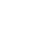 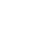 pastorjmccray@gmail.comA ‘Quiet Time’ is when a child of God dedicates specific times to listen to and talk to God. To effectively do this, choose a time of the day when you are alert and attentive. Also, choose a place where you will not be disturbed nor distracted. Have your Bible and enjoy spending time with the One who loves you and saved you.Prepare Your HeartAsk God to search your heart and make known anything that would hinder your               ability to hear Him speak.Confess revealed sin, repent and accept His cleansing forgiveness.Thank God for His longsuffering mercy and grace.          Psalms 139:23-24; 1 John 1:9; Colossians 4:2Listen to God (Scripture Reading)Your greatest need is to hear God speak and He does it most        effectively through His Word. Having a devotional can help, but        should not replace the reading of the Bible.Read through a whole book, from beginning to end, not just isolated      verses. Try the gospel of John, Romans, Ephesians for starters.Use a Bible reading plan that will help you read through the Bible in a      year. (www.biblegateway.com/reading-plans)Talk to God (Prayer)There are a variety of ways to pray.1. Thank God for what He has done.2. Praise Him for who He is. This can include singing a song or hymn.3. Intercede for others’ needs and prayer requests.4. Ask for your own needs (your daily bread).5. Ask for wisdom and faith to obey.          Ephesians 5:18-20; Philippians 4:6-7; 2 Corinthians 1:11There are many that you can pray for.Family, friends, church, missions, the lost, gov’t.          1 Timothy 2:1-4Walk by Faith (Obedience)The result of effective ‘quite times’ is a life of obedience. Walk in the good works that God has already prepared for you that day and commit to faithfully obey God’s directions.          Ephesians 2:10; James 1:22-25A ‘Quiet Time’ is when a child of God dedicates specific times to listen to and talk to God. To effectively do this, choose a time of the day when you are alert and attentive. Also, choose a place where you will not be disturbed nor distracted. Have your Bible and enjoy spending time with the One who loves you and saved you.Prepare Your HeartAsk God to search your heart and make known anything that would hinder your               ability to hear Him speak.Confess revealed sin, repent and accept His cleansing forgiveness.Thank God for His longsuffering mercy and grace.          Psalms 139:23-24; 1 John 1:9; Colossians 4:2Listen to God (Scripture Reading)Your greatest need is to hear God speak and He does it most        effectively through His Word. Having a devotional can help, but        should not replace the reading of the Bible.Read through a whole book, from beginning to end, not just isolated      verses. Try the gospel of John, Romans, Ephesians for starters.Use a Bible reading plan that will help you read through the Bible in a      year. (www.biblegateway.com/reading-plans)Talk to God (Prayer)There are a variety of ways to pray.1. Thank God for what He has done.2. Praise Him for who He is. This can include singing a song or hymn.3. Intercede for others’ needs and prayer requests.4. Ask for your own needs (your daily bread).5. Ask for wisdom and faith to obey.          Ephesians 5:18-20; Philippians 4:6-7; 2 Corinthians 1:11There are many that you can pray for.Family, friends, church, missions, the lost, gov’t.          1 Timothy 2:1-4Walk by Faith (Obedience)The result of effective ‘quite times’ is a life of obedience. Walk in the good works that God has already prepared for you that day and commit to faithfully obey God’s directions.          Ephesians 2:10; James 1:22-25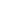 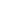 Warsawbiblechurch.orgA ‘Quiet Time’ is when a child of God dedicates specific times to listen to and talk to God. To effectively do this, choose a time of the day when you are alert and attentive. Also, choose a place where you will not be disturbed nor distracted. Have your Bible and enjoy spending time with the One who loves you and saved you.Prepare Your HeartAsk God to search your heart and make known anything that would hinder your               ability to hear Him speak.Confess revealed sin, repent and accept His cleansing forgiveness.Thank God for His longsuffering mercy and grace.          Psalms 139:23-24; 1 John 1:9; Colossians 4:2Listen to God (Scripture Reading)Your greatest need is to hear God speak and He does it most        effectively through His Word. Having a devotional can help, but        should not replace the reading of the Bible.Read through a whole book, from beginning to end, not just isolated      verses. Try the gospel of John, Romans, Ephesians for starters.Use a Bible reading plan that will help you read through the Bible in a      year. (www.biblegateway.com/reading-plans)Talk to God (Prayer)There are a variety of ways to pray.1. Thank God for what He has done.2. Praise Him for who He is. This can include singing a song or hymn.3. Intercede for others’ needs and prayer requests.4. Ask for your own needs (your daily bread).5. Ask for wisdom and faith to obey.          Ephesians 5:18-20; Philippians 4:6-7; 2 Corinthians 1:11There are many that you can pray for.Family, friends, church, missions, the lost, gov’t.          1 Timothy 2:1-4Walk by Faith (Obedience)The result of effective ‘quite times’ is a life of obedience. Walk in the good works that God has already prepared for you that day and commit to faithfully obey God’s directions.          Ephesians 2:10; James 1:22-25A ‘Quiet Time’ is when a child of God dedicates specific times to listen to and talk to God. To effectively do this, choose a time of the day when you are alert and attentive. Also, choose a place where you will not be disturbed nor distracted. Have your Bible and enjoy spending time with the One who loves you and saved you.Prepare Your HeartAsk God to search your heart and make known anything that would hinder your               ability to hear Him speak.Confess revealed sin, repent and accept His cleansing forgiveness.Thank God for His longsuffering mercy and grace.          Psalms 139:23-24; 1 John 1:9; Colossians 4:2Listen to God (Scripture Reading)Your greatest need is to hear God speak and He does it most        effectively through His Word. Having a devotional can help, but        should not replace the reading of the Bible.Read through a whole book, from beginning to end, not just isolated      verses. Try the gospel of John, Romans, Ephesians for starters.Use a Bible reading plan that will help you read through the Bible in a      year. (www.biblegateway.com/reading-plans)Talk to God (Prayer)There are a variety of ways to pray.1. Thank God for what He has done.2. Praise Him for who He is. This can include singing a song or hymn.3. Intercede for others’ needs and prayer requests.4. Ask for your own needs (your daily bread).5. Ask for wisdom and faith to obey.          Ephesians 5:18-20; Philippians 4:6-7; 2 Corinthians 1:11There are many that you can pray for.Family, friends, church, missions, the lost, gov’t.          1 Timothy 2:1-4Walk by Faith (Obedience)The result of effective ‘quite times’ is a life of obedience. Walk in the good works that God has already prepared for you that day and commit to faithfully obey God’s directions.          Ephesians 2:10; James 1:22-25